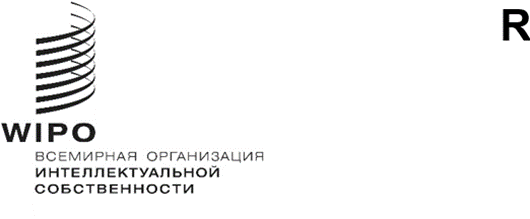 WO/CC/79/3Оригинал: английскийДата: 3 декабря 2020 г.Координационный комитет ВОИССемьдесят девятая (28-я внеочередная) сессия
Женева, 3 декабря 2020 г.краткий отчетПодготовлен СекретариатомПУНКТ 1 ПОВЕСТКИ ДНЯОТКРЫТИЕ СЕССИИСемьдесят девятая сессия Координационного комитета ВОИС была созвана Генеральным директором г-ном Дареном Тангом.Сессию открыла посол Жужанна Хорват (г-жа) (Венгрия), Председатель Координационного комитета ВОИС.ПУНКТ 2 ПОВЕСТКИ ДНЯПРИНЯТИЕ ПОВЕСТКИ ДНЯ СЕССИИОбсуждения проходили на основе документа WO/CC/79/1 Prov.Координационный комитет ВОИС принял повестку дня, предложенную в документе WO/CC/79/1 Prov.ПУНКТ 3 ПОВЕСТКИ ДНЯНАЗНАЧЕНИЕ ЗАМЕСТИТЕЛЕЙ И ПОМОЩНИКОВ ГЕНЕРАЛЬНОГО ДИРЕКТОРАОбсуждения проходили на основе документа WO/CC/79/2.Координационный комитет ВОИС:одобрил назначение в качестве заместителей Генерального директора 
г-жи Лисы Джоргенсон, г-жи Ван Биньин, г-жи Сильви Форбен и г-на Хасана Клейба на срок, указанный в пункте 13 документа WO/CC/79/2;  ивынес свою положительную рекомендацию относительно назначения в качестве помощников Генерального директора г-на Кенитиро Нацуме, 
г-на Эдварда Кваквы, г-на Марко Алемана и г-на Эндрю Стейнза на срок, указанный в пункте 13 документа WO/CC/79/2.ПУНКТ 4 ПОВЕСТКИ ДНЯ
КРАТКИЙ ОТЧЕТ О СЕССИИОбсуждения проходили на основе документа WO/CC/79/3.Координационный комитет ВОИС принял краткий отчет, предложенный в документе WO/CC/79/3.Проект подробного отчета будет подготовлен к 18 декабря 2020 г. Комментарии следует представить в Секретариат не позднее 8 января 2021 г. После этого подробный отчет будет считаться принятым 15 января 2021 г. и будет распространен в установленном порядке. ПУНКТ 5 ПОВЕСТКИ ДНЯ
ЗАКРЫТИЕ СЕССИИСемьдесят девятая сессия Координационного комитета ВОИС была закрыта Председателем Координационного комитета ВОИС.[Конец документа]